Formularz zgłoszeniowy dla osób ubiegających się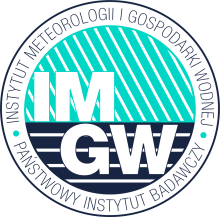 o odbycie praktyki w Instytucie Meteorologii i Gospodarki Wodnej - Państwowym Instytucie Badawczym (IMGW-PIB)Numer zgłoszenia IMGW-PIB:   …………...……….Część  AWypełnia osoba ubiegająca się o odbycie praktyki w IMGW-PIBCzęść  AWypełnia osoba ubiegająca się o odbycie praktyki w IMGW-PIBA1.  Dane osoby ubiegającej się o odbycie praktykiA1.  Dane osoby ubiegającej się o odbycie praktyki1. Imię i nazwisko:2. Adres e-mail:3. Telefon kontaktowy:4. Uczelnia (szkoła) lub inny podmiot kierujący           na praktykę:5. Wydział:6. Kierunek studiów:7. Stopień i rodzaj studiów:8. Rok studiów:A2.  Informacje dotyczące wnioskowanej praktykiA2.  Informacje dotyczące wnioskowanej praktyki1. Rodzaj praktyki:Praktyka studencka  /  Praktyka uczniowska *)Inny rodzaj praktyki (proszę o jego podanie):…………………..………….…….2. Charakter praktyki:Obowiązkowy  /  Nieobowiązkowy *)3. Planowany (preferowany) termin odbycia praktyki:4. Planowany (preferowany) czas trwania praktyki określony w godzinach lub dniach:5. Miejscowość, w której powinna odbyć się praktyka:6. Obszar tematyczny, którego praktyka ma dotyczyć, lub wskazanie jednostki organizacyjnej IMGW-PIB, w której praktyka powinna się odbyć:7. Uzasadnienie konieczności odbycia praktyki:8. Dodatkowe informacje:A3.  Informacje i oświadczenie dotyczące ubezpieczenia następstw nieszczęśliwych wypadków (NNW) na czas odbywania praktykiA3.  Informacje i oświadczenie dotyczące ubezpieczenia następstw nieszczęśliwych wypadków (NNW) na czas odbywania praktyki1. Potwierdzam posiadanie na czas odbywania praktyki ubezpieczenia NNW:Tak  /  Nie *)2. Opłacający ubezpieczenie NNW:Ubezpieczenie opłacone przez uczelnię (szkołę) lub inny podmiot kierujący na praktykę  /  Ubezpieczenie indywidualne *)3. Ubezpieczyciel:4. Numer polisy NNW:W załączeniu do niniejszego formularza przekazuję potwierdzenie posiadania na czas odbywania praktyki ubezpieczenia NNW *)…………………..………….…….                   …………………..………….…….Miejscowość, data                                        Podpis osoby ubiegającej się o odbycie praktyki w IMGW-PIBW załączeniu do niniejszego formularza przekazuję potwierdzenie posiadania na czas odbywania praktyki ubezpieczenia NNW *)…………………..………….…….                   …………………..………….…….Miejscowość, data                                        Podpis osoby ubiegającej się o odbycie praktyki w IMGW-PIBA4.  Oświadczenie o wyrażeniu zgody na przetwarzanie danych osobowych dla potrzeb niezbędnych do realizacji procesu rekrutacji oraz organizacji praktykiA4.  Oświadczenie o wyrażeniu zgody na przetwarzanie danych osobowych dla potrzeb niezbędnych do realizacji procesu rekrutacji oraz organizacji praktykiWyrażam zgodę na przetwarzanie moich danych osobowych dla potrzeb niezbędnych do realizacji procesu rekrutacji oraz organizacji praktyki w IMGW-PIB, zgodnie z obowiązującymi przepisami, w szczególności Rozporządzeniem Parlamentu Europejskiego i Rady (UE) 2016/679 z dnia 27.04.2016 r. w sprawie ochrony osób fizycznych w związku z przetwarzaniem danych osobowych i w sprawie swobodnego przepływu takich danych oraz uchylenia dyrektywy 95/46/WE (RODO) oraz ustawą z dnia 10.05.2018 r. o ochronie danych osobowych (Dz. U. z 2019 r., poz. 1781).…………………..………….…….                   …………………..………….…….Miejscowość, data                                        Podpis osoby ubiegającej się o odbycie praktyki w IMGW-PIBWyrażam zgodę na przetwarzanie moich danych osobowych dla potrzeb niezbędnych do realizacji procesu rekrutacji oraz organizacji praktyki w IMGW-PIB, zgodnie z obowiązującymi przepisami, w szczególności Rozporządzeniem Parlamentu Europejskiego i Rady (UE) 2016/679 z dnia 27.04.2016 r. w sprawie ochrony osób fizycznych w związku z przetwarzaniem danych osobowych i w sprawie swobodnego przepływu takich danych oraz uchylenia dyrektywy 95/46/WE (RODO) oraz ustawą z dnia 10.05.2018 r. o ochronie danych osobowych (Dz. U. z 2019 r., poz. 1781).…………………..………….…….                   …………………..………….…….Miejscowość, data                                        Podpis osoby ubiegającej się o odbycie praktyki w IMGW-PIBA5.  Oświadczenie o kosztach związanych z odbyciem praktykiA5.  Oświadczenie o kosztach związanych z odbyciem praktykiPrzyjmuję do wiadomości, że IMGW-PIB nie pokrywa kosztów związanych z organizacją oraz przeprowadzaniem praktyk. Koszty związane z odbywaną przeze mnie praktyką w IMGW-PIB zostaną pokryte przeze mnie  /  przez uczelnię (szkołę)  /  przez podmiot kierujący mnie na praktykę do IMGW-PIB *)…………………..………….…….                   …………………..………….…….Miejscowość, data                                        Podpis osoby ubiegającej się o odbycie praktyki w IMGW-PIBPrzyjmuję do wiadomości, że IMGW-PIB nie pokrywa kosztów związanych z organizacją oraz przeprowadzaniem praktyk. Koszty związane z odbywaną przeze mnie praktyką w IMGW-PIB zostaną pokryte przeze mnie  /  przez uczelnię (szkołę)  /  przez podmiot kierujący mnie na praktykę do IMGW-PIB *)…………………..………….…….                   …………………..………….…….Miejscowość, data                                        Podpis osoby ubiegającej się o odbycie praktyki w IMGW-PIBA6.  Wykaz dokumentów załączonych do formularzaA6.  Wykaz dokumentów załączonych do formularzaDo niniejszego formularza załączam następujące dokumenty:Skierowanie na praktykęProgram praktykiZaświadczenie lekarskie oraz skierowanie na badania lekarskiePotwierdzenie ubezpieczenia NNWCV…… *)Do niniejszego formularza załączam następujące dokumenty:Skierowanie na praktykęProgram praktykiZaświadczenie lekarskie oraz skierowanie na badania lekarskiePotwierdzenie ubezpieczenia NNWCV…… *)Część  BWypełnia pracownik Zespołu Szkoleń Biura Zarządzania Zasobami Ludzkimi w IMGW-PIBCzęść  BWypełnia pracownik Zespołu Szkoleń Biura Zarządzania Zasobami Ludzkimi w IMGW-PIB1. Imię i nazwisko pracownika Zespołu Szkoleń BZZL przyjmującego zgłoszenie:2. Data otrzymania zgłoszenia:3. Jednostka organizacyjna IMGW-PIB, do której zostanie przekazane zgłoszenie w celu określenia możliwości przeprowadzenia w niej praktyki:4. Imię i nazwisko pracownika jednostki organizacyjnej IMGW-PIB, do którego zostanie przekazane zgłoszenie:5. Data przekazania zgłoszenia:Część  CWypełnia jednostka organizacyjna IMGW-PIB, do której zostało przekazane zgłoszenie Część  CWypełnia jednostka organizacyjna IMGW-PIB, do której zostało przekazane zgłoszenie 1. Określenie możliwości przeprowadzenia praktyki:Możliwość  /  Brak możliwości *) przeprowadzenia praktyki w terminie wskazanym w części A2 formularzaJeśli istnieje możliwość przeprowadzenia praktyki w innym terminie, proszę o jego wskazanie: …………………..………….…….2. Imię i nazwisko opiekuna praktykanta:3. Dodatkowe informacje:Wyrażam zgodę na przeprowadzenie przedmiotowej praktyki w podległej mi jednostce organizacyjnej IMGW-PIB w terminie wskazanym w części A2 formularza lub w terminie wskazanym powyżej  /  Informuję, że w podległej mi jednostce organizacyjnej IMGW-PIB nie ma możliwości przeprowadzenia przedmiotowej praktyki *)…………………..………….…….                   …………………..………….…….Data                                                              Podpis osoby kierującej jednostką organizacyjną IMGW-PIBWyrażam zgodę na przeprowadzenie przedmiotowej praktyki w podległej mi jednostce organizacyjnej IMGW-PIB w terminie wskazanym w części A2 formularza lub w terminie wskazanym powyżej  /  Informuję, że w podległej mi jednostce organizacyjnej IMGW-PIB nie ma możliwości przeprowadzenia przedmiotowej praktyki *)…………………..………….…….                   …………………..………….…….Data                                                              Podpis osoby kierującej jednostką organizacyjną IMGW-PIBCzęść  DDecyzja Dyrektora Biura Zarządzania Zasobami Ludzkimi w IMGW-PIBCzęść  DDecyzja Dyrektora Biura Zarządzania Zasobami Ludzkimi w IMGW-PIBWyrażam zgodę na przeprowadzenie przedmiotowej praktyki w IMGW-PIB zgodnie z informacjami zamieszczonymi w niniejszym formularzu  /  Nie wyrażam zgody na przeprowadzenie przedmiotowej praktyki w IMGW-PIB *)…………………..………….…….                   …………………..………….…….Data                                                              Podpis Dyrektora Biura Zarządzania Zasobami Ludzkimi w IMGW-PIBWyrażam zgodę na przeprowadzenie przedmiotowej praktyki w IMGW-PIB zgodnie z informacjami zamieszczonymi w niniejszym formularzu  /  Nie wyrażam zgody na przeprowadzenie przedmiotowej praktyki w IMGW-PIB *)…………………..………….…….                   …………………..………….…….Data                                                              Podpis Dyrektora Biura Zarządzania Zasobami Ludzkimi w IMGW-PIBCzęść  EWypełnia pracownik Zespołu Szkoleń Biura Zarządzania Zasobami Ludzkimi w IMGW-PIBCzęść  EWypełnia pracownik Zespołu Szkoleń Biura Zarządzania Zasobami Ludzkimi w IMGW-PIBData poinformowania osoby ubiegającej się oodbycie praktyki w IMGW-PIB o możliwości  /             o braku możliwości *) jej przeprowadzeniaDodatkowe informacje: